            В соответствии с постановлением администрации Дзержинского района от 14.08.2013 № 1931 «Об утверждении  Порядка принятия решения о разработке муниципальных программ муниципального района «Дзержинский район», их формирования и реализации и Порядка проведения оценки эффективности реализации муниципальных программ муниципального района «Дзержинский район»             П О С Т А Н О В Л Я Ю:            1.  Внести изменения в приложение к муниципальной программе «Развитие муниципального управления в муниципальном районе «Дзержинский район» на 2017 – 2021 годы», утвержденной постановлением администрации от 30.12.2016 № 1191 (в редакции постановлений администрации Дзержинского района: от 14.03.2017 № 367, от 29.12.2017 №2099, от 05.02.2018 № 118) , изложив его в новой редакции (прилагается).            2.  Контроль за исполнением настоящего постановления  оставляю за собой.             3.  Постановление вступает в силу с момента его подписания.Глава администрации Дзержинского района		  	             А.В. ПичугинПриложение к постановлению администрации Дзержинского района от   18.04.2018 №  466Перечень программных  мероприятий муниципальной программы  «РАЗВИТИЕ МУНИЦИПАЛЬНОГО УПРАВЛЕНИЯ В  МУНИЦИПАЛЬНОМ РАЙОНЕ «ДЗЕРЖИНСКИЙ РАЙОН»  НА 2017-2021 ГОДЫ»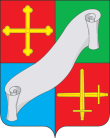                                                 КАЛУЖСКАЯ ОБЛАСТЬ                                                   АДМИНИСТРАЦИЯ                            (исполнительно - распорядительный орган)                МУНИЦИПАЛЬНОГО РАЙОНА «ДЗЕРЖИНСКИЙ РАЙОН»                                                 П О С Т А Н О В Л Е Н И Е                                                КАЛУЖСКАЯ ОБЛАСТЬ                                                   АДМИНИСТРАЦИЯ                            (исполнительно - распорядительный орган)                МУНИЦИПАЛЬНОГО РАЙОНА «ДЗЕРЖИНСКИЙ РАЙОН»                                                 П О С Т А Н О В Л Е Н И Е                                                КАЛУЖСКАЯ ОБЛАСТЬ                                                   АДМИНИСТРАЦИЯ                            (исполнительно - распорядительный орган)                МУНИЦИПАЛЬНОГО РАЙОНА «ДЗЕРЖИНСКИЙ РАЙОН»                                                 П О С Т А Н О В Л Е Н И Е«18» апреля 2018 года                      г. Кондрово                                                  №  466«18» апреля 2018 года                      г. Кондрово                                                  №  466«18» апреля 2018 года                      г. Кондрово                                                  №  466О  внесении  изменений  в  приложение к муниципальной программе  «Развитие муниципального управления в муниципальном районе «Дзержинский район» на 2017-2021 годы», утвержденной постановлением администрации от 30.12.2016 № 1191 (в ред. от 14.03.2017 № 367; от 29.12.2017 №2099, от 02.05.2018 № 118)О  внесении  изменений  в  приложение к муниципальной программе  «Развитие муниципального управления в муниципальном районе «Дзержинский район» на 2017-2021 годы», утвержденной постановлением администрации от 30.12.2016 № 1191 (в ред. от 14.03.2017 № 367; от 29.12.2017 №2099, от 02.05.2018 № 118)Приложение к Программе         « Развитие муниципального управления в муниципальном районе «Дзержинский район» на 2017-2021 годы»№п/пМероприятиеМероприятиеМероприятиеИсточникифинансированияИсточникифинансированияИсточникифинансированияИсточникифинансированияОбъем финансирования(тыс. руб.)Объем финансирования(тыс. руб.)Объем финансирования(тыс. руб.)Объем финансирования(тыс. руб.)Объем финансирования(тыс. руб.)Объем финансирования(тыс. руб.)Объем финансирования(тыс. руб.)Объем финансирования(тыс. руб.)Объем финансирования(тыс. руб.)Объем финансирования(тыс. руб.)СрокисполненияСрокисполненияОтветственныйисполнительОтветственныйисполнительОжидаемые     результаты№п/пМероприятиеМероприятиеМероприятиеИсточникифинансированияИсточникифинансированияИсточникифинансированияИсточникифинансированияВсегоВсегоВ том числеВ том числеВ том числеВ том числеВ том числеВ том числеВ том числеВ том числеСрокисполненияСрокисполненияОтветственныйисполнительОтветственныйисполнительОжидаемые     результаты№п/пМероприятиеМероприятиеМероприятиеИсточникифинансированияИсточникифинансированияИсточникифинансированияИсточникифинансированияВсегоВсего20172017201820182019202020212021СрокисполненияСрокисполненияОтветственныйисполнительОтветственныйисполнительОжидаемые     результаты12223333445566789910101Обеспечение деятельности Дзержинского районного СобранияОбеспечение деятельности Дзержинского районного СобранияОбеспечение деятельности Дзержинского районного СобранияОбеспечение деятельности Дзержинского районного СобранияОбеспечение деятельности Дзержинского районного СобранияОбеспечение деятельности Дзержинского районного СобранияОбеспечение деятельности Дзержинского районного СобранияОбеспечение деятельности Дзержинского районного СобранияОбеспечение деятельности Дзержинского районного СобранияОбеспечение деятельности Дзержинского районного СобранияОбеспечение деятельности Дзержинского районного СобранияОбеспечение деятельности Дзержинского районного СобранияОбеспечение деятельности Дзержинского районного СобранияОбеспечение деятельности Дзержинского районного СобранияОбеспечение деятельности Дзержинского районного СобранияОбеспечение деятельности Дзержинского районного СобранияОбеспечение деятельности Дзержинского районного СобранияОбеспечение деятельности Дзержинского районного СобранияОбеспечение деятельности Дзержинского районного СобранияОбеспечение деятельности Дзержинского районного СобранияОбеспечение деятельности Дзержинского районного СобранияОбеспечение деятельности Дзержинского районного Собрания1.1.Расходы на обеспечение деятельности контрольно-счетной комиссии МР «Дзержинский район» Расходы на обеспечение деятельности контрольно-счетной комиссии МР «Дзержинский район» Расходы на обеспечение деятельности контрольно-счетной комиссии МР «Дзержинский район» Бюджет муниципального района «Дзержинский район»Бюджет муниципального района «Дзержинский район»Бюджет муниципального района «Дзержинский район»Бюджет муниципального района «Дзержинский район»9241,19241,11590,31590,31912,71912,7 1912,7 1912,7 1912,7 1912,72017-20212017-2021Администрация муниципального района «Дзержинский район»Администрация муниципального района «Дзержинский район»Повышение уровня соблюдения целевого и эффективного использования финансовых средств 1.2  Депутаты представительного органа муниципального района «Дзержинский район»   Депутаты представительного органа муниципального района «Дзержинский район»   Депутаты представительного органа муниципального района «Дзержинский район»  Бюджет муниципального района «Дзержинский район» Бюджет муниципального района «Дзержинский район» Бюджет муниципального района «Дзержинский район» Бюджет муниципального района «Дзержинский район» 7880,1 7880,11601,51601,51874,31874,31468,11468,11468,11468,12017-20212017-2021Администрация муниципального района «Дзержинский район»Администрация муниципального района «Дзержинский район»Повышение уровня соблюдения целевого и эффективного использования финансовых средств ВСЕГО:ВСЕГО:ВСЕГО:ВСЕГО:17121,217121,23191,83191,83787,03787,03380,83380,83380,83380,82017-20212017-20212Обеспечение деятельности органов местного самоуправления МР «Дзержинский район»Обеспечение деятельности органов местного самоуправления МР «Дзержинский район»Обеспечение деятельности органов местного самоуправления МР «Дзержинский район»Обеспечение деятельности органов местного самоуправления МР «Дзержинский район»Обеспечение деятельности органов местного самоуправления МР «Дзержинский район»Обеспечение деятельности органов местного самоуправления МР «Дзержинский район»Обеспечение деятельности органов местного самоуправления МР «Дзержинский район»Обеспечение деятельности органов местного самоуправления МР «Дзержинский район»Обеспечение деятельности органов местного самоуправления МР «Дзержинский район»Обеспечение деятельности органов местного самоуправления МР «Дзержинский район»Обеспечение деятельности органов местного самоуправления МР «Дзержинский район»Обеспечение деятельности органов местного самоуправления МР «Дзержинский район»Обеспечение деятельности органов местного самоуправления МР «Дзержинский район»Обеспечение деятельности органов местного самоуправления МР «Дзержинский район»Обеспечение деятельности органов местного самоуправления МР «Дзержинский район»Обеспечение деятельности органов местного самоуправления МР «Дзержинский район»Обеспечение деятельности органов местного самоуправления МР «Дзержинский район»Обеспечение деятельности органов местного самоуправления МР «Дзержинский район»Обеспечение деятельности органов местного самоуправления МР «Дзержинский район»Обеспечение деятельности органов местного самоуправления МР «Дзержинский район»Обеспечение деятельности органов местного самоуправления МР «Дзержинский район»Обеспечение деятельности органов местного самоуправления МР «Дзержинский район»2.1. Высшее должностное лицо администрации (исполнительно-распорядительного органа) Дзержинского района Высшее должностное лицо администрации (исполнительно-распорядительного органа) Дзержинского района Высшее должностное лицо администрации (исполнительно-распорядительного органа) Дзержинского района Бюджет муниципального района «Дзержинский район»Бюджет муниципального района «Дзержинский район»Бюджет муниципального района «Дзержинский район» 6375,0 6375,0 6375,01275,01275,01290,01290,01290,01290,01290,01290,02017-20212017-2021Администрация муниципального района «Дзержинский район»Администрация муниципального района «Дзержинский район»Повышение уровня социальной защищенности  и   создание современной системы материального  стимулирования труда2.2Стимулирование руководителей исполнительно-распорядительного органа  муниципальных образованийСтимулирование руководителей исполнительно-распорядительного органа  муниципальных образованийСтимулирование руководителей исполнительно-распорядительного органа  муниципальных образованийСредства бюджета Калужской областиСредства бюджета Калужской областиСредства бюджета Калужской области1260,5651260,5651260,5651260,5651260,56520172017Администрация муниципального района «Дзержинский район»Администрация муниципального района «Дзержинский район»Повышение уровня социальной защищенности  и   создание современной системы материального  стимулирования труда 2.3.Центральный аппаратЦентральный аппаратЦентральный аппаратБюджет муниципального района «Дзержинский район»Бюджет муниципального района «Дзержинский район»Бюджет муниципального района «Дзержинский район»175728,82175728,82175728,8229572,0229572,0236 539,236 539,236 539,236 539,236 539,236 539,22017-20212017-2021Администрация муниципального района «Дзержинский район»Администрация муниципального района «Дзержинский район»Повышение уровня социальной защищенности  сотрудников,   создание современной системы материального  стимулирования труда  2.4.Центральный аппарат за счет межбюджетных трансфертов г. КондровоЦентральный аппарат за счет межбюджетных трансфертов г. КондровоЦентральный аппарат за счет межбюджетных трансфертов г. КондровоБюджет  городского поселения «Город Кондрово»Бюджет  городского поселения «Город Кондрово»Бюджет  городского поселения «Город Кондрово»23802,7823802,7823802,784198,7844198,7844901,04901,04901,04901,04901,04901,02017-20212017-2021Администрация муниципального района «Дзержинский район»Администрация муниципального района «Дзержинский район»Повышение уровня социальной защищенности  сотрудников,   создание современной системы материального  стимулирования труда 2.5. Мероприятия в рамках реализации Государственной программы Калужской области «Развитие культуры в Калужской области в части формирования и содержания архивных фондов» Мероприятия в рамках реализации Государственной программы Калужской области «Развитие культуры в Калужской области в части формирования и содержания архивных фондов» Мероприятия в рамках реализации Государственной программы Калужской области «Развитие культуры в Калужской области в части формирования и содержания архивных фондов» Средства бюджета  Калужской области Средства бюджета  Калужской области Средства бюджета  Калужской области 4052,834052,834052,83735,437735,437829,35829,35829,35 829,352017-20212017-2021Архивный отдел администрации муниципального района «Дзержинский район»Архивный отдел администрации муниципального района «Дзержинский район»Повышение уровня соблюдения целевого и эффективного использования финансовых средств2.6.Мероприятия по осуществлению переданных полномочий Российской Федерацией по государственной регистрации актов гражданского состоянияМероприятия по осуществлению переданных полномочий Российской Федерацией по государственной регистрации актов гражданского состоянияМероприятия по осуществлению переданных полномочий Российской Федерацией по государственной регистрации актов гражданского состоянияСредства бюджета  Калужской области Средства бюджета  Калужской области Средства бюджета  Калужской области 7390,537390,537390,532372,1712372,1712458,6722559,6962018-20202018-2020отдел ЗАГС  Администрации муниципального района «Дзержинский район»отдел ЗАГС  Администрации муниципального района «Дзержинский район»Повышение уровня соблюдения целевого и эффективного использования финансовых средств2.7.Обеспечение переданных полномочий Российской Федерацией на государственную регистрацию актов гражданского состояния в части перевода в электронную форму книг государственной регистрации актов гражданского состояния (актовых книг) Обеспечение переданных полномочий Российской Федерацией на государственную регистрацию актов гражданского состояния в части перевода в электронную форму книг государственной регистрации актов гражданского состояния (актовых книг) Обеспечение переданных полномочий Российской Федерацией на государственную регистрацию актов гражданского состояния в части перевода в электронную форму книг государственной регистрации актов гражданского состояния (актовых книг) Средства бюджета  Калужской области Средства бюджета  Калужской области Средства бюджета  Калужской области 723,391723,391749,1422018-20192018-2019отдел ЗАГС  Администрации муниципального района «Дзержинский район»отдел ЗАГС  Администрации муниципального района «Дзержинский район»Повышение уровня соблюдения целевого и эффективного использования финансовых средств2.8.Обеспечение единовременной выплаты муниципальным служащим при увольнении в связи с выходом на пенсию проработавшим в органах местного самоуправления МР «Дзержинский район»  Обеспечение единовременной выплаты муниципальным служащим при увольнении в связи с выходом на пенсию проработавшим в органах местного самоуправления МР «Дзержинский район»  Обеспечение единовременной выплаты муниципальным служащим при увольнении в связи с выходом на пенсию проработавшим в органах местного самоуправления МР «Дзержинский район»  Бюджет муниципального района «Дзержинский район»Бюджет муниципального района «Дзержинский район»Бюджет муниципального района «Дзержинский район»400,0400,0400,0100,0100,0100,0100,0100,0100,02018-20212018-2021Структурные подразделения администрации Дзержинского районаСтруктурные подразделения администрации Дзержинского районаПовышение уровня социальной защищенности  сотрудников,   создание современной системы материального  стимулирования трудаВСЕГО:ВСЕГО:ВСЕГО:219713,72219713,72219713,7237041,80637041,80646755,1146755,1146867,36446219,24642830,242830,22017-20212017-20213Обеспечение   деятельности администрации  муниципального района«Дзержинский район» по решению общегосударственных вопросов»Обеспечение   деятельности администрации  муниципального района«Дзержинский район» по решению общегосударственных вопросов»Обеспечение   деятельности администрации  муниципального района«Дзержинский район» по решению общегосударственных вопросов»Обеспечение   деятельности администрации  муниципального района«Дзержинский район» по решению общегосударственных вопросов»Обеспечение   деятельности администрации  муниципального района«Дзержинский район» по решению общегосударственных вопросов»Обеспечение   деятельности администрации  муниципального района«Дзержинский район» по решению общегосударственных вопросов»Обеспечение   деятельности администрации  муниципального района«Дзержинский район» по решению общегосударственных вопросов»Обеспечение   деятельности администрации  муниципального района«Дзержинский район» по решению общегосударственных вопросов»Обеспечение   деятельности администрации  муниципального района«Дзержинский район» по решению общегосударственных вопросов»Обеспечение   деятельности администрации  муниципального района«Дзержинский район» по решению общегосударственных вопросов»Обеспечение   деятельности администрации  муниципального района«Дзержинский район» по решению общегосударственных вопросов»Обеспечение   деятельности администрации  муниципального района«Дзержинский район» по решению общегосударственных вопросов»Обеспечение   деятельности администрации  муниципального района«Дзержинский район» по решению общегосударственных вопросов»Обеспечение   деятельности администрации  муниципального района«Дзержинский район» по решению общегосударственных вопросов»Обеспечение   деятельности администрации  муниципального района«Дзержинский район» по решению общегосударственных вопросов»Обеспечение   деятельности администрации  муниципального района«Дзержинский район» по решению общегосударственных вопросов»Обеспечение   деятельности администрации  муниципального района«Дзержинский район» по решению общегосударственных вопросов»Обеспечение   деятельности администрации  муниципального района«Дзержинский район» по решению общегосударственных вопросов»Обеспечение   деятельности администрации  муниципального района«Дзержинский район» по решению общегосударственных вопросов»Обеспечение   деятельности администрации  муниципального района«Дзержинский район» по решению общегосударственных вопросов»Обеспечение   деятельности администрации  муниципального района«Дзержинский район» по решению общегосударственных вопросов»Обеспечение   деятельности администрации  муниципального района«Дзержинский район» по решению общегосударственных вопросов»3.1Организация и проведение протокольно-организационных мероприятийОрганизация и проведение протокольно-организационных мероприятийОрганизация и проведение протокольно-организационных мероприятийОрганизация и проведение протокольно-организационных мероприятийБюджет муниципального района «Дзержинский районБюджет муниципального района «Дзержинский районБюджет муниципального района «Дзержинский район1655,01655,0255,0255,0350,0350,0350,0350,0350,0350,02017–20212017–2021Администрация муниципального района «Дзержинский район»Администрация муниципального района «Дзержинский район»Формирование положительного имиджа администрации  муниципального района «Дзержинский район».3.2Уплата годового членского взноса за участие в НО «Совет (Ассоциация) муниципальных образований Калужской области»   Уплата годового членского взноса за участие в НО «Совет (Ассоциация) муниципальных образований Калужской области»   Уплата годового членского взноса за участие в НО «Совет (Ассоциация) муниципальных образований Калужской области»   Уплата годового членского взноса за участие в НО «Совет (Ассоциация) муниципальных образований Калужской области»   Бюджет муниципального района «Дзержинский районБюджет муниципального района «Дзержинский районБюджет муниципального района «Дзержинский район748,60748,60108,60108,60160,0160,0160,0160,0160,0160,02017-20212017-2021Администрация муниципального района «Дзержинский район»Администрация муниципального района «Дзержинский район»Создание системы взаимодействия между   муниципальными образованиями Калужской области3.3 Обеспечение порядка функционирования и взаимодействия отделов администрации муниципального района «Дзержинский район» по проведению организационных мероприятий Обеспечение порядка функционирования и взаимодействия отделов администрации муниципального района «Дзержинский район» по проведению организационных мероприятий Обеспечение порядка функционирования и взаимодействия отделов администрации муниципального района «Дзержинский район» по проведению организационных мероприятий Обеспечение порядка функционирования и взаимодействия отделов администрации муниципального района «Дзержинский район» по проведению организационных мероприятийНе требует финансирования, проводится в рамках текущей деятельности администрации Не требует финансирования, проводится в рамках текущей деятельности администрации Не требует финансирования, проводится в рамках текущей деятельности администрации -------2017– 20212017– 2021Администрация муниципального района «Дзержинский район»Администрация муниципального района «Дзержинский район»Создание единой системы взаимодействия между  структурными подразделениям 3.4.Подготовка и выпуск информационных материалов  изготовление,  баннеров,
 буклетов, сборников, методических
рекомендации и иной полиграфической продукции; изготовление
видеофильмов для проведения мероприятий Подготовка и выпуск информационных материалов  изготовление,  баннеров,
 буклетов, сборников, методических
рекомендации и иной полиграфической продукции; изготовление
видеофильмов для проведения мероприятий Подготовка и выпуск информационных материалов  изготовление,  баннеров,
 буклетов, сборников, методических
рекомендации и иной полиграфической продукции; изготовление
видеофильмов для проведения мероприятий Подготовка и выпуск информационных материалов  изготовление,  баннеров,
 буклетов, сборников, методических
рекомендации и иной полиграфической продукции; изготовление
видеофильмов для проведения мероприятий Бюджет муниципального района «Дзержинский район»Бюджет муниципального района «Дзержинский район»Бюджет муниципального района «Дзержинский район» 1165,0 1165,0225,0225,0115,0115,0235,0235,0235,0235,02017– 20212017– 2021Администрация муниципального района «Дзержинский район»Администрация муниципального района «Дзержинский район»Формирование положительного имиджа администрации  муниципального района «Дзержинский район». Обеспечение избирательных прав граждан Дзержинского района3.5Выполнение других общегосударственных вопросовВыполнение других общегосударственных вопросовВыполнение других общегосударственных вопросовВыполнение других общегосударственных вопросовБюджет муниципального района «Дзержинский район»Бюджет муниципального района «Дзержинский район»Бюджет муниципального района «Дзержинский район»265,6265,6265,6265,6120,0120,0Администрация муниципального района «Дзержинский район», финансовый отдел администрации Дзержиского района,  поселения  Дзержинского районаАдминистрация муниципального района «Дзержинский район», финансовый отдел администрации Дзержиского района,  поселения  Дзержинского района Повышение уровня соблюдения целевого и эффективного использования финансовых средств3.6Выполнение других общегосударственных вопросов за счет межбюджетных трансфертов  ГП «Город Кондрово»Выполнение других общегосударственных вопросов за счет межбюджетных трансфертов  ГП «Город Кондрово»Выполнение других общегосударственных вопросов за счет межбюджетных трансфертов  ГП «Город Кондрово»Выполнение других общегосударственных вопросов за счет межбюджетных трансфертов  ГП «Город Кондрово»Бюджет  городского поселения «Город Кондрово»Бюджет  городского поселения «Город Кондрово»Бюджет  городского поселения «Город Кондрово»5185,05185,02597,02597,0 647,0 647,0647,0647,0647,0647,02017– 20212017– 2021Администрация муниципального района «Дзержинский район»Администрация муниципального района «Дзержинский район»Повышение уровня соблюдения целевого и эффективного использования финансовых средствВсего:Всего:Всего:9019,29019,23451,23451,21392,01392,01392,01392,01392,01392,02017– 20212017– 202144 Развитие муниципальной службы в муниципальном районе «Дзержинский район» Развитие муниципальной службы в муниципальном районе «Дзержинский район» Развитие муниципальной службы в муниципальном районе «Дзержинский район» Развитие муниципальной службы в муниципальном районе «Дзержинский район» Развитие муниципальной службы в муниципальном районе «Дзержинский район» Развитие муниципальной службы в муниципальном районе «Дзержинский район» Развитие муниципальной службы в муниципальном районе «Дзержинский район» Развитие муниципальной службы в муниципальном районе «Дзержинский район» Развитие муниципальной службы в муниципальном районе «Дзержинский район» Развитие муниципальной службы в муниципальном районе «Дзержинский район» Развитие муниципальной службы в муниципальном районе «Дзержинский район» Развитие муниципальной службы в муниципальном районе «Дзержинский район» Развитие муниципальной службы в муниципальном районе «Дзержинский район» Развитие муниципальной службы в муниципальном районе «Дзержинский район» Развитие муниципальной службы в муниципальном районе «Дзержинский район» Развитие муниципальной службы в муниципальном районе «Дзержинский район» Развитие муниципальной службы в муниципальном районе «Дзержинский район» Развитие муниципальной службы в муниципальном районе «Дзержинский район» Развитие муниципальной службы в муниципальном районе «Дзержинский район» Развитие муниципальной службы в муниципальном районе «Дзержинский район» Развитие муниципальной службы в муниципальном районе «Дзержинский район»4.14.1Мониторинг кадрового потенциала муниципальных служащих Не требует финансирования, проводится в рамках текущей деятельности администрации Не требует финансирования, проводится в рамках текущей деятельности администрации Не требует финансирования, проводится в рамках текущей деятельности администрации-----------2017– 20212017– 2021Администрация муниципального района «Дзержинский район»Администрация муниципального района «Дзержинский район»Подготовка аналитического материала с целью выработки концепции работы по развитию кадрового составаПодготовка аналитического материала с целью выработки концепции работы по развитию кадрового состава4.24.2Организация дополнительного профессионального обучения муниципальных служащих, выборных должностных лиц местного самоуправления, в том числе:организация обучения лиц. включенных в кадровый резервБюджет муниципального района «Дзержинский район»Бюджет муниципального района «Дзержинский район»Бюджет муниципального района «Дзержинский район» 1300,0 1300,0 1300,0260,0260,0 260,0 260,0260,0260,0260,0 260,02017-20212017-2021Администрация муниципального района «Дзержинский район»Администрация муниципального района «Дзержинский район»Повышение профессионального уровня муниципальных служащих, выборных должностных лиц местного самоуправления,Развитие кадрового резерваПовышение профессионального уровня муниципальных служащих, выборных должностных лиц местного самоуправления,Развитие кадрового резерва4.34.3Формирование кадрового резерва муниципальной службыНе требует финансирования, проводится в рамках текущей деятельности администрацииНе требует финансирования, проводится в рамках текущей деятельности администрацииНе требует финансирования, проводится в рамках текущей деятельности администрации-----------2017-20212017-2021Администрация муниципального района «Дзержинский район»Администрация муниципального района «Дзержинский район»Своевременное и оперативное замещение вакантных должностей муниципальной службы высококвалифицированными специалистамиСвоевременное и оперативное замещение вакантных должностей муниципальной службы высококвалифицированными специалистами4.44.4Проведение аттестации муниципальных служащихНе требует финансирования, проводится в рамках текущей деятельности администрацииНе требует финансирования, проводится в рамках текущей деятельности администрацииНе требует финансирования, проводится в рамках текущей деятельности администрации--------2017-20212017-2021Администрация муниципального района «Дзержинский район»Администрация муниципального района «Дзержинский район»Определение соответствия муниципальных служащих замещаемым должностям муниципальной службы на основе оценки их профессиональной служебной деятельностиОпределение соответствия муниципальных служащих замещаемым должностям муниципальной службы на основе оценки их профессиональной служебной деятельности4.54.5Проведение квалификационного экзаменаНе требует финансирования, проводится в рамках текущей деятельности администрацииНе требует финансирования, проводится в рамках текущей деятельности администрацииНе требует финансирования, проводится в рамках текущей деятельности администрации--------2017-20212017-2021Администрация муниципального района «Дзержинский район»Администрация муниципального района «Дзержинский район»Присвоение классных чинов муниципальным служащим, проходящим муниципальную службу на условиях срочного трудового договораПрисвоение классных чинов муниципальным служащим, проходящим муниципальную службу на условиях срочного трудового договора4.64.6Подведение итогов работы с кадровым резервомНе требует финансирования, проводится в рамках текущей деятельности администрацииНе требует финансирования, проводится в рамках текущей деятельности администрацииНе требует финансирования, проводится в рамках текущей деятельности администрации--------Ежегоднодо 31 декабряЕжегоднодо 31 декабряАдминистрация муниципального района «Дзержинский район»Администрация муниципального района «Дзержинский район»Выработка предложений по совершенствованию кадрового резерваВыработка предложений по совершенствованию кадрового резерва4.74.7Проведение ежегодной диспансеризации муниципальных служащихБюджет муниципального района «Дзержинский район»Бюджет муниципального района «Дзержинский район»Бюджет муниципального района «Дзержинский район»2300,02300,02300,0460,0460,0460,0460,0460,0460,0460,0460,0 2017- 2021 2017- 2021Администрация муниципального района «Дзержинский район»Администрация муниципального района «Дзержинский район»Выявление ограничений, препятствующих прохождению муниципальной службыВыявление ограничений, препятствующих прохождению муниципальной службы4.84.8Реализация мер, направленных на привлечение муниципальных служащих к активному участию в противодействии коррупции, к формированию негативного отношения к коррупционному поведениюНе требует финансирования, проводится в рамках текущей деятельности администрацииНе требует финансирования, проводится в рамках текущей деятельности администрацииНе требует финансирования, проводится в рамках текущей деятельности администрации--------2017-20212017-2021Администрация муниципального района «Дзержинский район»Администрация муниципального района «Дзержинский район»Предупреждение коррупции, выявление и последующее устранение причин коррупцииПредупреждение коррупции, выявление и последующее устранение причин коррупции4.94.9Организация и проведение семинаров в органах местного самоуправления, направленных на разъяснение норм антикоррупционного законодательстваНе требует финансирования, проводится в рамках текущей деятельности администрацииНе требует финансирования, проводится в рамках текущей деятельности администрацииНе требует финансирования, проводится в рамках текущей деятельности администрации--------2017-20212017-2021Администрация муниципального района «Дзержинский район»Администрация муниципального района «Дзержинский район»Повышение информированности муниципальных служащих об антикоррупционном законодательствеПовышение информированности муниципальных служащих об антикоррупционном законодательстве4.104.10Проведение проверок деятельности муниципальных служащих на предмет соблюдения обязанностей, ограничений и запретов, установленных законодательством о муниципальной службеНе требует финансирования, проводится в рамках текущей деятельности администрацииНе требует финансирования, проводится в рамках текущей деятельности администрацииНе требует финансирования, проводится в рамках текущей деятельности администрации--------2017-20212017-2021Администрация муниципального района «Дзержинский район»Администрация муниципального района «Дзержинский район»Соблюдение муниципальными служащими законодательства о муниципальной службеСоблюдение муниципальными служащими законодательства о муниципальной службе4.114.11Ежегодный аудит и оптимизация структуры и штатной численности органов местного самоуправления Не требует финансирования, проводится в рамках текущей деятельности администрацииНе требует финансирования, проводится в рамках текущей деятельности администрацииНе требует финансирования, проводится в рамках текущей деятельности администрации--------2017-20212017-2021Администрация муниципального района «Дзержинский район»Администрация муниципального района «Дзержинский район»Создание наиболее рациональной и эффективной структуры органов местного самоуправления Создание наиболее рациональной и эффективной структуры органов местного самоуправления Всего:Всего:Всего:3600,03600,03600,0720,0720,0720,0720,0720,0720,0720,0720,055Мероприятия, в рамках осуществления переданных полномочийпо созданию административных комиссий в муниципальном районе «Дзержинский район»Мероприятия, в рамках осуществления переданных полномочийпо созданию административных комиссий в муниципальном районе «Дзержинский район»Мероприятия, в рамках осуществления переданных полномочийпо созданию административных комиссий в муниципальном районе «Дзержинский район»Мероприятия, в рамках осуществления переданных полномочийпо созданию административных комиссий в муниципальном районе «Дзержинский район»Мероприятия, в рамках осуществления переданных полномочийпо созданию административных комиссий в муниципальном районе «Дзержинский район»Мероприятия, в рамках осуществления переданных полномочийпо созданию административных комиссий в муниципальном районе «Дзержинский район»Мероприятия, в рамках осуществления переданных полномочийпо созданию административных комиссий в муниципальном районе «Дзержинский район»Мероприятия, в рамках осуществления переданных полномочийпо созданию административных комиссий в муниципальном районе «Дзержинский район»Мероприятия, в рамках осуществления переданных полномочийпо созданию административных комиссий в муниципальном районе «Дзержинский район»Мероприятия, в рамках осуществления переданных полномочийпо созданию административных комиссий в муниципальном районе «Дзержинский район»Мероприятия, в рамках осуществления переданных полномочийпо созданию административных комиссий в муниципальном районе «Дзержинский район»Мероприятия, в рамках осуществления переданных полномочийпо созданию административных комиссий в муниципальном районе «Дзержинский район»Мероприятия, в рамках осуществления переданных полномочийпо созданию административных комиссий в муниципальном районе «Дзержинский район»Мероприятия, в рамках осуществления переданных полномочийпо созданию административных комиссий в муниципальном районе «Дзержинский район»Мероприятия, в рамках осуществления переданных полномочийпо созданию административных комиссий в муниципальном районе «Дзержинский район»Мероприятия, в рамках осуществления переданных полномочийпо созданию административных комиссий в муниципальном районе «Дзержинский район»Мероприятия, в рамках осуществления переданных полномочийпо созданию административных комиссий в муниципальном районе «Дзержинский район»Мероприятия, в рамках осуществления переданных полномочийпо созданию административных комиссий в муниципальном районе «Дзержинский район»Мероприятия, в рамках осуществления переданных полномочийпо созданию административных комиссий в муниципальном районе «Дзержинский район»Мероприятия, в рамках осуществления переданных полномочийпо созданию административных комиссий в муниципальном районе «Дзержинский район»Мероприятия, в рамках осуществления переданных полномочийпо созданию административных комиссий в муниципальном районе «Дзержинский район»5.1.5.1.Мероприятие в рамках осуществления переданных полномочий по созданию административных комиссий в муниципальных районах Средства бюджета  Калужской области Средства бюджета  Калужской области Средства бюджета  Калужской области 13,77013,77013,7704,594,594,594,594,592017-20212017-2021Администрация муниципального района «Дзержинский район»Администрация муниципального района «Дзержинский район»Повышение уровня соблюдения целевого и эффективного использования финансовых средствПовышение уровня соблюдения целевого и эффективного использования финансовых средствВсего:Всего:Всего:13,7713,7713,774,594,594,594,594,59Всего затрат по программе:249467,89249467,89249467,8944404,80644404,80652658,70252658,70252364,75452364,75451716,63648323,0